องค์การบริหารส่วนตำบลสองแพรก ขอประชาสัมพันธ์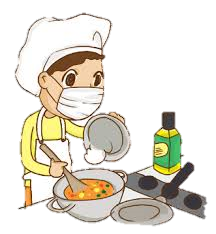 หลักสูตรอบรมผู้ประกอบกิจการและผู้สัมผัสอาหาร ตามกฎกระทรวงสุขลักษณะของสถานที่จำหน่ายอาหาร พ.ศ. 2561 ข้อ 21(2)กำหนดให้ผู้ประกอบกิจการและสัมผัสอาหารต้องผ่านการอบรมตามหลักเกณฑ์ และวิธีการที่รัฐมนตรี โดยคำแนะนำคระกรรมการประกาศกำหนดในราชกิจจานุเบกษาผู้ประกอบกิจการ และผู้สัมผัสอาหาร ลงทะเบียนเพื่อแสดงความประสงค์เข้ารับการอบรมได้ที่เว็บไซต์ https://foodhandler.anamai.moph.go.th/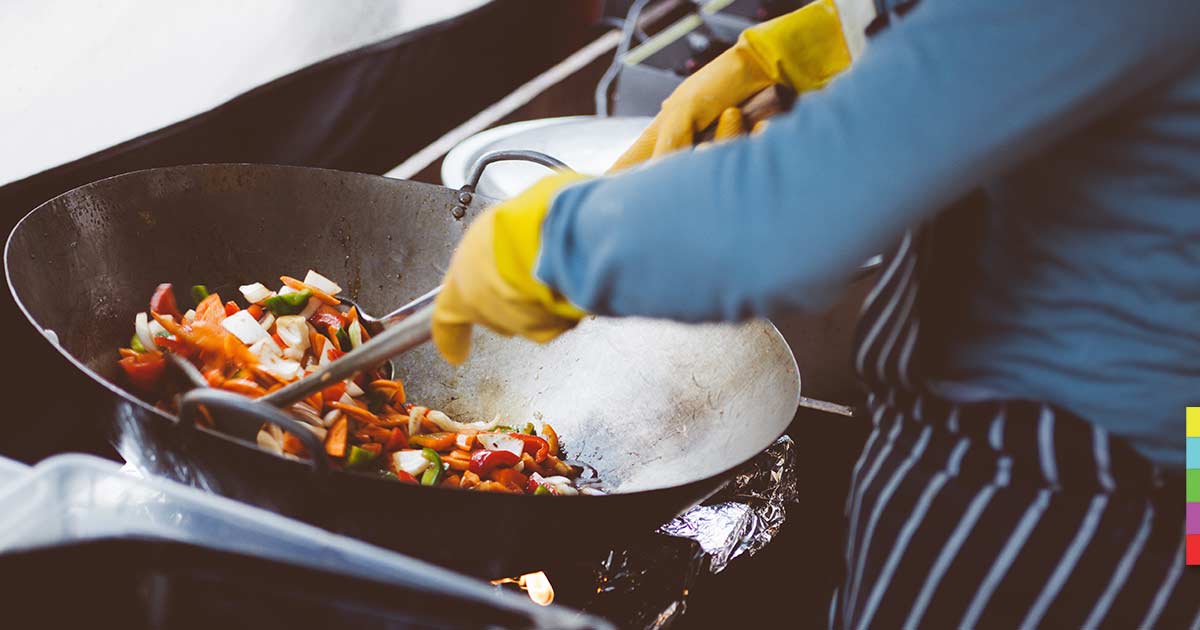 